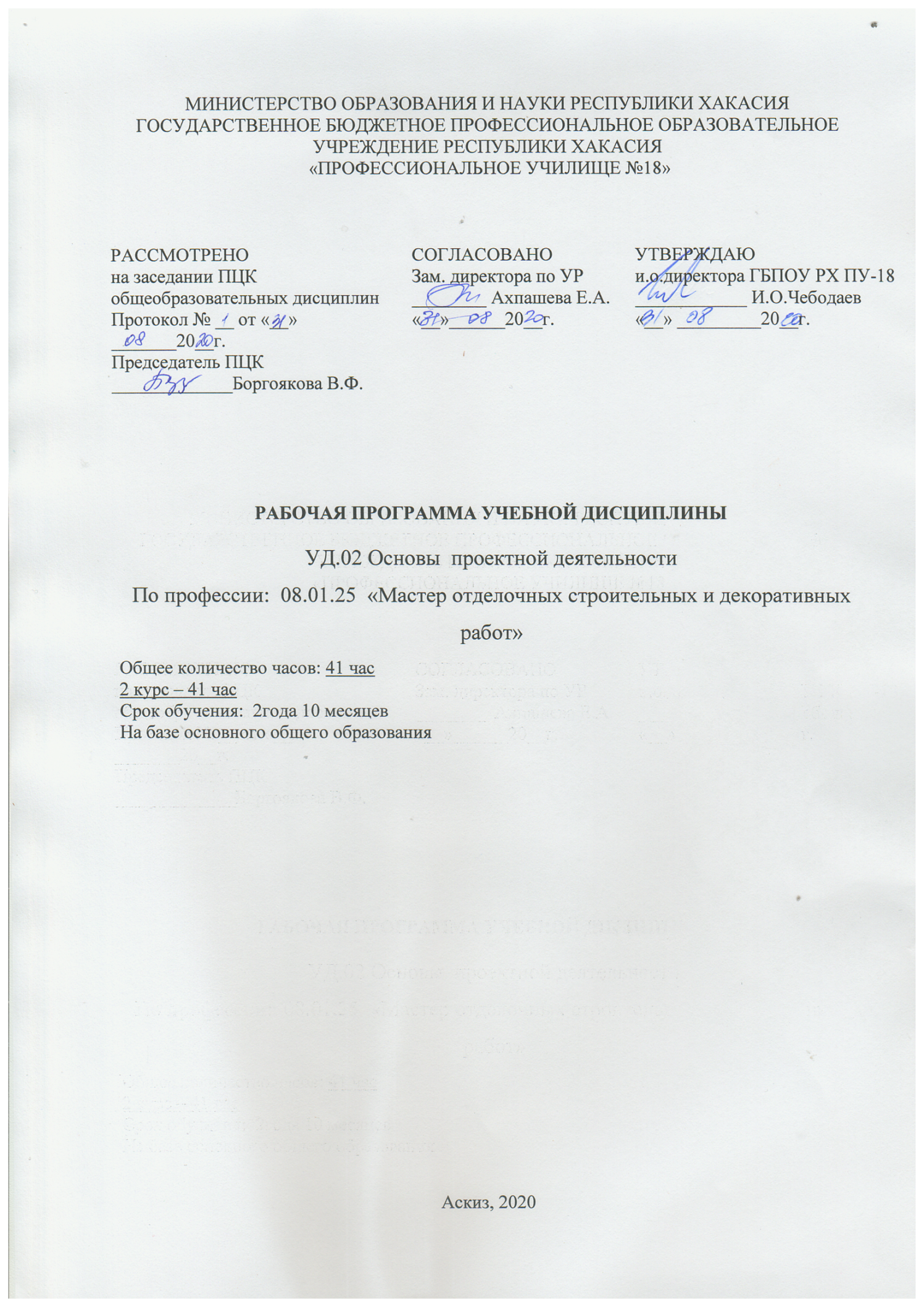 Программа учебной дисциплины «Проектная деятельность» разработана  на основе: Примерной программы общеобразовательной учебной дисциплины «Основы проектной деятельности» для профессиональных образовательных организаций, (одобрена Научно-методическим советом Центра профессионального образования ФГАУ «ФИРО» и рекомендована для реализации основной профессиональной образовательной программы СПО на базе основного общего образования с получением среднего общего образования, Протокол № 2 от 26.03. .)Организация-разработчик: ГБПОУ РХ ПУ-18Разработчик: Аёшина Рита Килин-ооловна, преподавательСОДЕРЖАНИЕпаспорт ПРОГРАММЫ учебной дисциплины  Проектная деятельность1.1. Область применения программы: рабочая программа учебной дисциплины «Проектная деятельность» является вариативной частью основной профессиональной образовательной программы по программе подготовки квалифицированных рабочих и служащих 08.01.25  «Мастер отделочных строительных и декоративных работ»Рабочая программа учебной дисциплины может быть использована в дополнительном профессиональном образовании (в программах повышения квалификации и переподготовки).Место дисциплины в структуре основной профессиональной образовательной программы: дисциплина «Проектная деятельность» относится к общепрофессиональному циклу вариативной части основной профессиональной образовательной программы. Цели и задачи дисциплины – требования к результатам освоения дисциплины: Цель освоения дисциплины «Проектная деятельность»: отработка навыков научно-исследовательской, аналитической и проектной работы. Основными задачами дисциплины являются: выделение основных этапов написания выпускной квалификационной работы;получение представления о научных методах, используемых при написании и проведении исследования; изучение способов анализа и обобщения полученной информации;получение представления об общелогических методах и научных подходах;получение представления о процедуре защиты курсовой (дипломной) работы.В результате освоения дисциплины обучающийся должен уметь:применять теоретические знания при выборе темы и разработке проекта; разрабатывать структуру конкретного проекта;использовать справочную нормативную, правовую документацию; проводить исследования; самостоятельно разрабатывать структуру проекта, делать аналитическую обработку текста;оформлять библиографию, цитаты, ссылки, чертежи, схемы формулы. В результате освоения дисциплины обучающийся должен знать:типы и виды проектов;требования к структуре проекта;виды проектов по содержанию.1.4. Рекомендуемое количество часов на освоение программы дисциплины:максимальная учебная нагрузка обучающегося  41 час, в том числе: обязательная аудиторная учебная нагрузка обучающегося 41 час; самостоятельная работа обучающегося  часа.СТРУКТУРА И СОДЕРЖАНИЕ УЧЕБНОЙ ДИСЦИПЛИНЫ Объем учебной дисциплины и виды учебной работ 2.2. Тематический план и содержание учебной дисциплины «Основы проектной деятельности»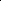 УСЛОВИЯ РЕАЛИЗАЦИИ ПРОГРАММЫ ДИСЦИПЛИНЫ Требования к минимальному материально-техническому обеспечению Реализация программы дисциплины требует наличия учебного кабинета. Оборудование учебного кабинета:-	рабочие места по количеству обучающихся (компьютеры);-	рабочие места по количеству обучающихся (теоретическое обучение);-	рабочее место преподавателя;- 	рабочая доска;-	мультимедийная доска;-	проектор.3.2. Информационное обеспечение обученияПеречень учебных изданий, Интернет-ресурсов, дополнительной литературыСтупицкая М.А. Материалы курса «Новые педагогические технологии: организация и содержание проектной деятельности учащихся»: лекции 1-8. - М.: Педагогический университет «Первое сентября», 2012. Сергеев И.С. Как организовать проектную деятельность учащихся. – М.: АРКТИ, 2012. Дополнительные источники:Гин, С. И. Проект или исследование? / С. И. Гин // Пачатковая школа. – 2010. – № 6. – С. 49–51 Программа учебных модулей «Основы проектной деятельности» для учащихся основной школы разработанным А.Г. Шурыгиной и Н.В. Носовой. – Киров: Кировский ИПК и ПРО, 2011 Ступицкая М.А. Новые педагогические технологии: учимся работать над проектами. - Ярославль: Академия развития, 2008. Сергеев И.С. Как организовать проектную деятельность учащихся. – М.: АРКТИ, 2012. Щербакова С.Г. Организация проектной деятельности в образовательном учреждении. Издательско-торговый дом «Корифей» - Волгоград, 2011. Интернет-ресурсы:http://eor.edu.ru, Федеральный центр информационно-образовательных ресурсовhttp://school-collection.edu.ru, Единая коллекция цифровых образовательных ресурсовстр.ПАСПОРТ ПРОГРАММЫ УЧЕБНОЙ ДИСЦИПЛИНЫСТРУКТУРА и содержание УЧЕБНОЙ ДИСЦИПЛИНЫусловия реализации  программы учебной дисциплиныКонтроль и оценка результатов Освоения учебной дисциплиныВид учебной деятельностиОбъем часовМаксимальная учебная нагрузка (всего)41Обязательная аудиторная учебная нагрузка (всего)41в том числе:в том числе:в том числе:практические занятия282828Контрольные работы333Самостоятельная работа обучающегося (всего)--В том числе:подготовка реферативных сообщений;создание электронных презентаций поконкретной темеподготовка к защите проекта      самостоятельная    работа    по    выполнениютекущего  домашнего  задания  (подготовка  кзанятию:    работа    с    учебным    пособием,дополнительными источниками литературы надзаданием преподавателя, работа с конспектом)Итоговая аттестация во втором семестре в форме дифференцированного зачетаИтоговая аттестация во втором семестре в форме дифференцированного зачетаИтоговая аттестация во втором семестре в форме дифференцированного зачетаНаименованиеразделов и темСодержание учебного материала, лабораторные и практические работы,самостоятельная работа обучающихсяСодержание учебного материала, лабораторные и практические работы,самостоятельная работа обучающихсяСодержание учебного материала, лабораторные и практические работы,самостоятельная работа обучающихсяОбъем часовВведениеСодержание учебного материалаСодержание учебного материалаСодержание учебного материала2Введение1.1.Цели и задачи курса. Проект как один из видов самостоятельной деятельности обучающегося.21Введение2.2.Цели и задачи курса. Проект как один из видов самостоятельной деятельности обучающегося.21Тема 1.Типы и видыпроектовСодержание учебного материала:Содержание учебного материала:Содержание учебного материала:2Тема 1.Типы и видыпроектов1.1.Типы  проектов  по  сферам  деятельности  (технический,  организационный, экономический, социальный, смешанный)Классы проектов (монопроекты, мультипроекты, мегапроекты). Виды проектов(инвестиционный,    инновационный,    научно-исследовательский,    учебно- образовательный, смешанный)21Тема 1.Типы и видыпроектовСамостоятельная работа:Самостоятельная работа:Самостоятельная работа:Тема 1.Типы и видыпроектовРеферат. «Что такое учебный проект» «Алгоритм работы над проектом»Реферат. «Что такое учебный проект» «Алгоритм работы над проектом»Реферат. «Что такое учебный проект» «Алгоритм работы над проектом»2Тема 2. Выбор и формулирование темы, постановка целей. Определение гипотезыСодержание учебного материалаСодержание учебного материалаСодержание учебного материала6Тема 2. Выбор и формулирование темы, постановка целей. Определение гипотезы1.1.Выбор темы. Определение степени значимости темы проекта. Требования к выбору  и  формулировке темы. Актуальность  и  практическая  значимость исследования. Определение цели   и задач. Типичные способы определения цели. Эффективность целеполагания. Понятие  «Гипотеза». Процесс  построения гипотезы.   Формулирование   гипотезы.   Доказательство   и   опровержение гипотезы21Тема 2. Выбор и формулирование темы, постановка целей. Определение гипотезыКонтрольная работа:Контрольная работа:Контрольная работа:22Тема 2. Выбор и формулирование темы, постановка целей. Определение гипотезыВыполнение контрольной работы №1Выполнение контрольной работы №1Выполнение контрольной работы №122Тема 2. Выбор и формулирование темы, постановка целей. Определение гипотезыПрактические занятияПрактические занятияПрактические занятияТема 2. Выбор и формулирование темы, постановка целей. Определение гипотезыПрактическая работа №1 «Цель, задачи, актуальность проекта»Практическая работа №1 «Цель, задачи, актуальность проекта»Практическая работа №1 «Цель, задачи, актуальность проекта»22Тема 3. Этапы работы над проектомСодержание учебного материалаСодержание учебного материалаСодержание учебного материала6Тема 3. Этапы работы над проектом1.1.Этапы работы над проектом. Подготовительный этап: выбор темы, постановка целей  и  задач  будущего  проекта. Планирование: подбор  необходимых материалов,  определение  способов сбора и  анализа информации. Основной этап: обсуждение  методических аспектов и организация работы, структурирование  проекта,  работа  над  проектом. Заключительный  этап: подведение итогов, оформление результатов, презентация проекта21Тема 3. Этапы работы над проектомПрактические занятияПрактические занятияПрактические занятияТема 3. Этапы работы над проектомПрактическая работа № 2 «Типы проектов»Практическая работа № 2 «Типы проектов»Практическая работа № 2 «Типы проектов»22Тема 4. Методы работы с источником информацииСодержание учебного материалаСодержание учебного материалаСодержание учебного материала8Тема 4. Методы работы с источником информации1.Виды литературных источников информации:  учебная литература (учебник, учебное  пособие),  справочно-информационная  литература  (энциклопедия, энциклопедический   словарь,   справочник,   терминологический   словарь, толковый словарь), научная литература (монография, сборник научных трудов, тезисы докладов, научные журналы, диссертации).Виды литературных источников информации:  учебная литература (учебник, учебное  пособие),  справочно-информационная  литература  (энциклопедия, энциклопедический   словарь,   справочник,   терминологический   словарь, толковый словарь), научная литература (монография, сборник научных трудов, тезисы докладов, научные журналы, диссертации).21Тема 4. Методы работы с источником информации2.Информационные ресурсы (интернет - технологии) Правила и особенности информационного поиска в Интернете Виды чтения. Виды фиксирования информации. Виды обобщения информацииИнформационные ресурсы (интернет - технологии) Правила и особенности информационного поиска в Интернете Виды чтения. Виды фиксирования информации. Виды обобщения информации21Тема 4. Методы работы с источником информацииПрактические занятияПрактические занятияПрактические занятия2Тема 4. Методы работы с источником информацииПрактическая работа № 3 Отработка методов поиска информации в Интернете. «Оформление письменной части проекта».Практическая работа № 3 Отработка методов поиска информации в Интернете. «Оформление письменной части проекта».Практическая работа № 3 Отработка методов поиска информации в Интернете. «Оформление письменной части проекта».22Тема 4. Методы работы с источником информацииКонтрольная работа:Контрольная работа:Контрольная работа:2Тема 4. Методы работы с источником информацииВыполнение контрольной работы №2Выполнение контрольной работы №2Выполнение контрольной работы №222Тема 4. Методы работы с источником информацииСамостоятельная работа:Самостоятельная работа:Самостоятельная работа:3Тема 4. Методы работы с источником информацииПодготовка  к занятию: работа  с учебным  пособиемПодготовка  к занятию: работа  с учебным  пособиемПодготовка  к занятию: работа  с учебным  пособием-3Тема 4. Методы работы с источником информацииРеферат. Понятие «Тезисы». Правила составления конспектов. Методы работы с текстовыми источниками информации.Реферат. Понятие «Тезисы». Правила составления конспектов. Методы работы с текстовыми источниками информации.Реферат. Понятие «Тезисы». Правила составления конспектов. Методы работы с текстовыми источниками информации.-3Тема 5. Правила оформления проекта. Презентация проектаСодержание учебного материалаСодержание учебного материалаСодержание учебного материала11Тема 5. Правила оформления проекта. Презентация проекта1Общие требования к оформлению текста (ГОСТы по оформлению  машинописных работ: выбор  формата бумаги,  оформление  полей, знаков препинания,  нумерации  страниц,  рубрикации  текста,  способы  выделения отдельных частей текста)Правила  оформления  титульного  листа,  содержания  проекта.  Оформление библиографического   списка.   Правила оформления таблиц, графиков, диаграмм, схем.Общие требования к оформлению текста (ГОСТы по оформлению  машинописных работ: выбор  формата бумаги,  оформление  полей, знаков препинания,  нумерации  страниц,  рубрикации  текста,  способы  выделения отдельных частей текста)Правила  оформления  титульного  листа,  содержания  проекта.  Оформление библиографического   списка.   Правила оформления таблиц, графиков, диаграмм, схем.21Тема 5. Правила оформления проекта. Презентация проекта2Презентация проекта. Особенности работы в программе PowerPoint. Требования к содержанию слайдов. Алгоритм написание отчета. Сильные и слабые стороны работы над своим проектом.Презентация проекта. Особенности работы в программе PowerPoint. Требования к содержанию слайдов. Алгоритм написание отчета. Сильные и слабые стороны работы над своим проектом.21Тема 5. Правила оформления проекта. Презентация проекта3Что такое экспертиза. Проведение экспертизы своей и чужой деятельности. Критерии оценивания проекта. Способы оценки. Самооценка.Что такое экспертиза. Проведение экспертизы своей и чужой деятельности. Критерии оценивания проекта. Способы оценки. Самооценка.11Тема 5. Правила оформления проекта. Презентация проектаПрактические занятияПрактические занятияПрактические занятияТема 5. Правила оформления проекта. Презентация проектаПрактическая работа №4 Оформление титульного листа. Оформление библиографического текста.  Оформление слайдов в программе PowerPoint.Практическая работа №4 Оформление титульного листа. Оформление библиографического текста.  Оформление слайдов в программе PowerPoint.Практическая работа №4 Оформление титульного листа. Оформление библиографического текста.  Оформление слайдов в программе PowerPoint.22Тема 5. Правила оформления проекта. Презентация проектаКонтрольная работа:Контрольная работа:Контрольная работа:Тема 5. Правила оформления проекта. Презентация проектаВыполнение контрольной работы №3Выполнение контрольной работы №3Выполнение контрольной работы №321Тема 5. Правила оформления проекта. Презентация проектаПрактические занятияПрактические занятияПрактические занятияТема 5. Правила оформления проекта. Презентация проектаПрактическая работа № 5 «Оценивание собственного или группового проекта». «Публичные пробы». «Отчет о работе над проектом».Практическая работа № 5 «Оценивание собственного или группового проекта». «Публичные пробы». «Отчет о работе над проектом».Практическая работа № 5 «Оценивание собственного или группового проекта». «Публичные пробы». «Отчет о работе над проектом».22Тема 5. Правила оформления проекта. Презентация проектаСамостоятельная работа:Самостоятельная работа:Самостоятельная работа:Тема 5. Правила оформления проекта. Презентация проектаДоклад с презентацией. Особенности оформления текста   исследовательской работы   (стили текстов).   Лексические   средства, применяемые в текстах научного характера. Допустимые сокращения слов в текстах. Правила оформления демонстрационных материалов (плакатов).Доклад с презентацией. Особенности оформления текста   исследовательской работы   (стили текстов).   Лексические   средства, применяемые в текстах научного характера. Допустимые сокращения слов в текстах. Правила оформления демонстрационных материалов (плакатов).Доклад с презентацией. Особенности оформления текста   исследовательской работы   (стили текстов).   Лексические   средства, применяемые в текстах научного характера. Допустимые сокращения слов в текстах. Правила оформления демонстрационных материалов (плакатов).-2Тема 6. Особенности выполнения курсового и дипломного проектаСодержание учебного материалаСодержание учебного материалаСодержание учебного материала4Тема 6. Особенности выполнения курсового и дипломного проекта1.1.Структура курсовой работы. Оформление задания для выполнения курсовой работы. Календарный план-график выполнения курсового проекта. Порядок сдачи и защиты курсового проекта11Тема 6. Особенности выполнения курсового и дипломного проекта2.2.Структура   дипломной   работы. Оформление задания для выполнения дипломной работы. Календарный план-график выполнения дипломного проекта. Порядок сдачи и защиты дипломного проекта.11Тема 6. Особенности выполнения курсового и дипломного проектаПрактическая работа №6 « Подготовка к сдаче и защиты дипломного проекта»Практическая работа №6 « Подготовка к сдаче и защиты дипломного проекта»Практическая работа №6 « Подготовка к сдаче и защиты дипломного проекта»2Тема 6. Особенности выполнения курсового и дипломного проектаСамостоятельная работа:Самостоятельная работа:Самостоятельная работа:Тема 6. Особенности выполнения курсового и дипломного проектаОсновные требования, предъявляемые к структуре и оформлению письменной части учебных проектов. Титульный лист. Содержание. Введение. Основная часть. Заключение. Библиография. Приложение.Основные требования, предъявляемые к структуре и оформлению письменной части учебных проектов. Титульный лист. Содержание. Введение. Основная часть. Заключение. Библиография. Приложение.Основные требования, предъявляемые к структуре и оформлению письменной части учебных проектов. Титульный лист. Содержание. Введение. Основная часть. Заключение. Библиография. Приложение.-2Тема 6. Особенности выполнения курсового и дипломного проектаДоклад с презентацией. Правила написания тезисов к работе. Структура тезисов. Понятия рецензии. План написания рецензии.Доклад с презентацией. Правила написания тезисов к работе. Структура тезисов. Понятия рецензии. План написания рецензии.Доклад с презентацией. Правила написания тезисов к работе. Структура тезисов. Понятия рецензии. План написания рецензии.-2Дифференцированный зачетДифференцированный зачетДифференцированный зачет2Всего:Всего:Всего:414.КОНТРОЛЬКОНТРОЛЬИОЦЕНКАОЦЕНКАРЕЗУЛЬТАТОВОСВОЕНИЯОСВОЕНИЯДИСЦИПЛИНЫДИСЦИПЛИНЫДИСЦИПЛИНЫРезультатыРезультатыобученияобучения(освоенные(освоенныеФормы  и  методы  контроля  и  оценкиФормы  и  методы  контроля  и  оценкиумения, усвоенные знания)умения, усвоенные знания)умения, усвоенные знания)умения, усвоенные знания)результатов обученияуметь:уметь:Оценка выполнения практической работы.Оценка выполнения практической работы.Применять   теоретические   знания   приПрименять   теоретические   знания   приПрименять   теоретические   знания   приПрименять   теоретические   знания   приПрименять   теоретические   знания   приПрименять   теоретические   знания   приТестирование.Тестирование.выборе темы и разработке проектавыборе темы и разработке проектавыборе темы и разработке проектавыборе темы и разработке проектавыборе темы и разработке проектавыборе темы и разработке проектаВнеаудиторная самостоятельная работа.Внеаудиторная самостоятельная работа.РазрабатыватьРазрабатыватьструктуруструктуруконкретногоконкретногоЭкзамен.проектапроектаИспользоватьИспользоватьсправочнуюсправочнуюнормативную,нормативную,правовую документациюправовую документациюправовую документациюПроводить исследованияПроводить исследованияПроводить исследованияСамостоятельно  разрабатыватьСамостоятельно  разрабатыватьСамостоятельно  разрабатыватьСамостоятельно  разрабатыватьСамостоятельно  разрабатыватьструктурупроекта, делать аналитическую обработкупроекта, делать аналитическую обработкупроекта, делать аналитическую обработкупроекта, делать аналитическую обработкупроекта, делать аналитическую обработкупроекта, делать аналитическую обработкутекстаОформлятьОформлятьбиблиографию,библиографию,библиографию,цитаты,ссылки, чертежи, схемы формулыссылки, чертежи, схемы формулыссылки, чертежи, схемы формулыссылки, чертежи, схемы формулыссылки, чертежи, схемы формулыссылки, чертежи, схемы формулызнать:знать:Типы и виды проектовТипы и виды проектовТипы и виды проектовТребования к структуре проектаТребования к структуре проектаТребования к структуре проектаТребования к структуре проектаТребования к структуре проектаВиды проектов по содержаниюВиды проектов по содержаниюВиды проектов по содержаниюВиды проектов по содержаниюВиды проектов по содержанию